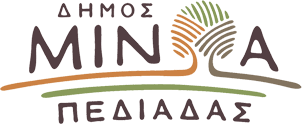 Αρκαλοχώρι, 13/07/2023Προς: ΜΜΕΔΕΛΤΙΟ ΤΥΠΟΥΤελετή εγκαινίων της νέας βιοκλιματικής πλατείας στο Αρκαλοχώρι- Την Τετάρτη 19 Ιουλίου    Με ιδιαίτερη χαρά σας προσκαλούμε την Τετάρτη 19 Ιουλίου και ώρα 20.30, στην τελετή εγκαινίων της νέας βιοκλιματικής πλατείας στο Αρκαλοχώρι (οδός ΕΛ. Βενιζέλου 215), η κατασκευή της οποίας χρηματοδοτήθηκε από το .Ε.Π ¨Κρήτη 2014-2020".     Πρόκειται για ένα νέο “ζωντανό κύτταρο” του αστικού ιστού, σύμφωνα με τις αρχές του περιβαλλοντικού και βιοκλιματικού σχεδιασμού που βελτιώνει την καθημερινότητα και την  ποιότητα της ζωής των δημοτών.    Μετά την τελετή των εγκαινίων, θα λάβουν χώρα δράσεις εμπνευσμένες από τη Μινωική Κρήτη, από τα παιδιά του Κέντρου Δημιουργικής Απασχόλησης του Δήμου Μινώα Πεδιάδας ενώ την εκδήλωση θα πλαισιώσει μουσικά, με γνώριμες μελωδίες, η Μικτή Χορωδία του Δήμου Μινώα Πεδιάδας.   Ειδικότερα, το  ΚΔΑΠ του Δήμου Μινώα Πεδιάδας, προσπαθώντας να συνδέσει το παρελθόν με το παρόν θα παρουσιάσει δρώμενα από τη Μινωική Κρήτη (μινωική πομπή, ταυροκαθάψια, ο μύθος του Μινώταυρου), ενώ θα ακολουθήσουν δράσεις για όλα τα παιδιά που περιλαμβάνουν ζωγραφική και κατασκευές από πηλό και πλαστελίνη.